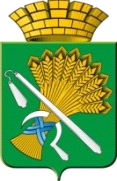 АДМИНИСТРАЦИЯ КАМЫШЛОВСКОГО ГОРОДСКОГО ОКРУГАП О С Т А Н О В Л Е Н И Еот 05.04.2023 N 358	О внесении изменений Порядок разработки и утверждения бюджетного прогноза Камышловского городского округа на долгосрочный период, утвержденный постановлением главы Камышловского городского округа от 22.07.2016 № 787 «Об утверждении Порядка разработки и утверждения бюджетного прогноза Камышловского городского округа на долгосрочный период»В соответствии со статьей 170.1 Бюджетного кодекса Российской Федерации, Решением Думы Камышловского городского округа от 16.02.2023 N 205 «О внесении изменений в Положение о бюджетном процессе в Камышловском городском округе, утвержденное решением Думы Камышловского городского округа от 18.06.2015 №491 «Об утверждении Положения о бюджетном процессе в Камышловском городском округе», администрация Камышловского городского округа ПОСТАНОВЛЯЕТ:1. Внести в Порядок разработки и утверждения бюджетного прогноза Камышловского городского округа на долгосрочный период, утвержденный постановлением главы Камышловского городского округа от 22.07.2016 № 787 «Об утверждении Порядка разработки и утверждения бюджетного прогноза Камышловского городского округа на долгосрочный период, следующее изменение:пункты 8 и 9 признать утратившими силу.2. Опубликовать настоящее постановление в газете «Камышловские известия» и разместить на официальном сайте администрации Камышловского городского округа.3. Контроль за исполнением настоящего постановления оставляю за собой. ГлаваКамышловского городского округа                                               А.В. Половников